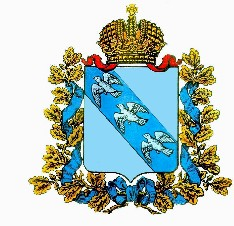 Собрания депутатов  Некрасовского сельсовета Рыльского района РЕШЕНИЕот 29 сентября 2023г. № 98О внесении изменений и дополнений в Устав муниципального образования «Некрасовский сельсовет» Рыльского района Курской областиВ  целях приведения в соответствие с действующим законодательством Устава муниципального образования «Некрасовский сельсовет» Рыльского района ( с последующими изменениями и дополнениями) (далее- Устав муниципального образования «Некрасовский сельсовет» Рыльского района, руководствуясь пунктом 1 части 1 статьи 17 Федерального закона от 06 октября 2003 года № 131-ФЗ «Об общих принципах организации местного самоуправления в Российской Федерации» ( с последующими изменениями и дополнениями), Уставом  муниципального образования «Некрасовский сельсовет» Рыльского района Собрание депутатов Некрасовского сельсовета Рыльского района РЕШИЛО:Внести в Устав муниципального образования «Некрасовский сельсовет» Рыльского района Курской области следующие изменения и дополнения: в пункте 10 части 1 статьи 6 «Полномочия органов местного самоуправления Некрасовского сельсовета Рыльского района по решению вопросов местного значения Некрасовского сельсовета Рыльского района» слова «внешнеэкономических связей в соответствии с федеральными законами;» заменить словам «внешнеэкономических связей в соответствии с Федеральным законом от 06 октября 2003 года №131-ФЗ «Об общих принципах организации местного самоуправления в Российской Федерации»;»;2)Устав дополнить статьей 6¹ следующего содержания:«Статья 6¹ Перераспределение отдельных полномочий между органами местного самоуправления Некрасовского сельсовета Рыльского района и органами государственной власти Курской областиВ соответствии с Законом Курской области от 07 декабря 2021года №109-ЗКО» О перераспределении  отдельных полномочий между органами местного самоуправления поселений, муниципальных районов Курской области и органов государственной власти Курской области в области градостроительной деятельности» полномочия органов местного самоуправления Некрасовского сельсовета Рыльского района в области градостроительной деятельности, перечисленные в части 1 статьи 2 данного Закона Курской области осуществляются уполномоченными Губернатором Курской области исполнительными органами Курской области.».3) в статье 9 «Местный референдум»:а) в абзаце 1 части 4 слова «сбор подписей в поддержку данной инициативы, количество которых устанавливается законом Курской области и не может превышать 5 процентов от числа участников референдума, зарегистрированных на территории Некрасовского сельсовета Рыльского района Курской области в соответствии с федеральным законом»  заменить словами «сбор подписей в поддержку данной инициативы, количество которых устанавливается законом Курской области и не может превышать 5 процентов от числа участников референдума, зарегистрированных на территории проведения референдума в соответствии с частью 9 статьи 17 Закона Курской области от 03 декабря 2009года №106 ЗКО «Кодекс Курской области о выборах и референдумах», но не может быть менее 25 подписей»;б) в абзаце 2 части 5 слова «осуществляется Администрацией Курской области» заменить словами «осуществляется исполнительным органом Курской области»;4) в  части 7 статьи 11 «Голосование по отзыву депутата Собрания депутатов Некрасовского сельсовета Рыльского района, Главы Некрасовского сельсовета Рыльского района» слова «в количестве двух процентов от числа избирателей, зарегистрированных соответственно в избирательном округе, Некрасовского сельсовета Рыльского района» заменить словами «в количестве пяти процентов от числа участников референдума, зарегистрированных на территории проведения референдума в соответствии с часть 9 статьи 17 Закона Курской области от 03 декабря 2009года №106 ЗКО «Кодекс Курской области о выборах и референдумах», но не может быть менее 25 подписей»;5) в части 3 статьи 39 «Условия и порядок прохождения муниципальной службы Некрасовского сельсовета Рыльского района» слова «, Избирательной комиссии Некрасовского сельсовета Рыльского района,»  исключить;6) часть 2 статьи 61 «Контроль за деятельностью органов местного самоуправления Некрасовского сельсовета Рыльского района и должностных лиц местного самоуправления Некрасовского сельсовета Рыльского района» изложить в следующей редакции:«2.Органы (должностные лица) Администрации Некрасовского сельсовета Рыльского района осуществляют внутренний муниципальный контроль в сфере бюджетных правоотношений в соответствии с Бюджетным кодексом Российской Федерации.».2. Главе Некрасовского сельсовета Рыльского района направить настоящее Решение в Управление Министерства юстиции Российской Федерации по Курской области в установленном федеральным законом порядке.3. Обнародовать настоящее Решение после государственной регистрации на информационных стендах, расположенных:1-й – в д. Некрасово у здания Администрации Некрасовского сельсовета;2-й – в д. Семеново у ларька ИП Ламонова М.С.;3-й – в с. Большенизовцево у здания МКУК «Большенизовцевский СДК»;4-й – в д. Сухая у здания МКУК «Сухорляновский СДК»;5-й – в с. Артюшково у здания МКУК «Артюшковский СДК»;6-й – в д. Ишутино у ларька ЧП Морозова С.В.и разместить на официальном сайте муниципального образования в сети Интернет.4. Настоящее Решение вступает в силу после его государственной регистрации с момента его официального опубликования (обнародования).Председатель Собрания депутатовНекрасовского сельсовета	      Л.Г.ЛамоноваВрио Главы Некрасовского сельсоветаРыльского района                                                                          Е.Н.Обложкина